Western Australia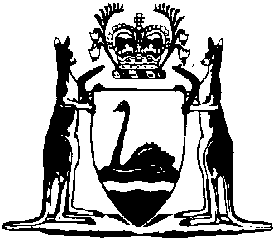 Metropolitan (Perth) Passenger Transport Trust Official Seal Regulations 1958Compare between:[29 Aug 1958, 00-a0-02] and [01 Jul 2003, 00-b0-06]Western AustraliaMETROPOLITAN (PERTH) PASSENGER TRANSPORT TRUST ACT 1957Metropolitan (Perth) Passenger Transport Trust Official Seal Regulations 19581.	Citation		These regulations may be cited as the Metropolitan (Perth) Passenger Transport Trust Official Seal Regulations 1958.2.	Interpretation		In these regulations — 	“Trust” means the Metropolitan (Perth) Passenger Transport Trust. 3.	Official Seal	(1)	The Official Seal of the Trust shall be the Seal as is, from time to time, adopted by the Trust pursuant to a resolution duly passed for the purpose.	(2)	The Official Seal shall contain the words “Official Seal of the Metropolitan (Perth) Passenger Transport Trust.”	(3)	When a resolution is passed by the Trust adopting an Official Seal an impression of the Seal shall be made in the minute book of the Trust immediately after the resolution.4.	Custody of Official Seal		The Secretary to the Trust shall keep the Official Seal in his custody and be responsible for its safety.5.	Affixing of Official Seal	(1)	The Official Seal shall be affixed to any deed, instrument or document of any description by virtue of a resolution at a meeting of the Trust and in the presence of the Chairman or his deputy and another member of the Trust or his deputy.	(2)	Notwithstanding the provisions of subregulation (1) of this regulation a debenture shall be sealed with the Official Seal of the Trust in the presence of the Chairman and the Secretary.6.	Seal book		A record of all deeds, instruments or documents to which the Official Seal has been affixed shall be kept in a book to be known as the “seal book” and the Secretary shall keep the book in his custody.Notes1.	This is a compilation of the Metropolitan (Perth) Passenger Transport Trust Official Seal Regulations 1958 and includes the amendments referred to in the following Table.Compilation tableCitationGazettalCommencementMetropolitan (Perth) Passenger Transport Trust Official Seal Regulations 195829 Aug 1958 p.231729 Aug 1958